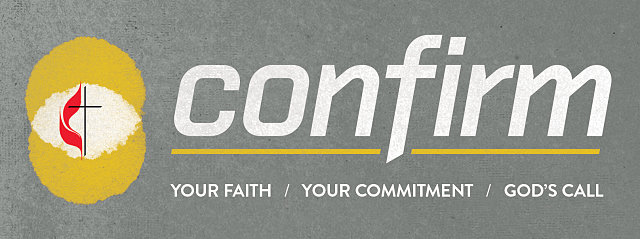 Confirmation 2019-2020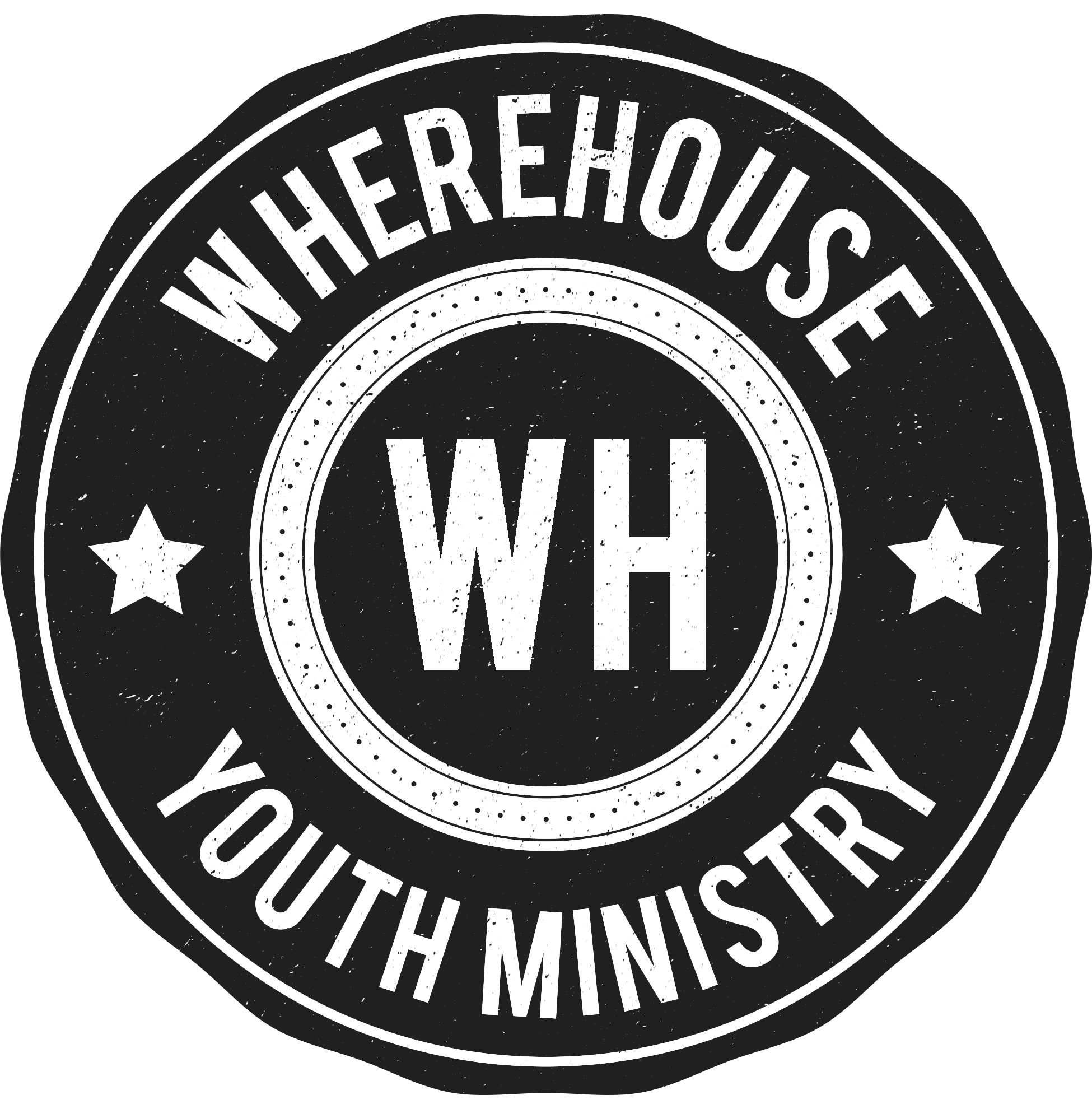 First United Methodist ChurchYouth MinistriesSt. Petersburg, FLWelcomeDear Confirmation Candidate and Family,                                               August, 25 2019Welcome to Confirmation 2019-2020! Thank you for entrusting us with your youth as they come upon this milestone in their faith walk.  It is a privilege to walk alongside them as they continue their journey of faith! At St. Pete First, our Confirmation program provides an opportunity for young people to explore the Christian faith alongside other youth in a fun, relevant and engaging way. Our focus is on helping each young person learn about God’s unconditional love and amazing grace through experience and conversation.At the end of this journey, youth will have an opportunity to profess their own faith in Jesus Christ and be confirmed as new members of St. Pete First. We believe Confirmation is not a destination, but more like a way station where youth have an opportunity to take personal ownership of the faith journey they have been traveling since their baptism. While we hope all of our youth will make the decision to profess their faith and be confirmed, there is no pressure or requirement to do so.St. Pete First welcomes you as you begin your preparation for Confirmation and continuation of your faith journey. Know that you will be remembered in prayers by our entire church community as you embark on this wonderful adventure in your faith journey. Please read this over carefully and make sure that you understand what is expected of you over the next few months. Prayerfully make a decision as a family for this commitment. If you have any questions call, KayLee Bennett at 727-894-4661 ext. 2131 or kbennett@fumcsp.org. Who Should Participate?Confirmation is open to youth in 8th grade who are interested in exploring the Christian faith in a fun and experiential way. Those in grades 9-12 graders who missed the opportunity are welcome.What Happens During Confirmation?Rather than just talking at youth, our Confirmation Program strives to engage young people and their families in a variety of experiences that provide opportunities for learning, reflection and conversation. Confirmation experiences include:FunLearning and talking about the Christian faithGoing on an offsite weekend retreatService projects Observing other faith traditionsA beach/pool party and baptisms (if not already baptized)Confirmation Benefits and OutcomesIt is our goal that after being confirmed at St. Pete. First, your youth will have:A stronger connection to other Christian youthAn expanded world view plus compassion for othersA better understanding of their own values and beliefsA faith deeply rooted in the love and grace of Jesus ChristA desire to become an informed church memberProgram ExpectationsAs part of their Confirmation experience, each youth is expected to attend 23 sessions and serve communion at least 2 times at the 9:30am worship service (worship assistant) during the program.  All Confirmation parents and youth are required to attend a joint informational gathering on Sunday, September 25th from 12:10-1:00pm at The WhereHouse. During this orientation, youth and parents will learn about program benefits, expectations, scheduling and also receive important communion training. Actively participate in church Life. Attend one of the 4 worship services; attend Sunday school and Sunday night youth programming.Attend the retreat. If for some reason you cannot make it to our retreat make up heart work will be required. Meet with KayLee at least once throughout Confirmation.Write a letter to Pastor Craig Nelson and to KayLee Bennett expressing your desire to be confirmed or if you are questioning. Attend 3 out of 4 of the “Faith Visits.”Choose a personal service project for the church or community.Session AttendanceSession dates are provided below so that families can make the necessary calendar arrangements now. If a youth misses a session, they will be expected to make up that session before they can be confirmed. NOTE:  Because this is a very experiential program, any youth who misses 5 or more sessions (regardless of reason) will need to postpone their Confirmation and enroll in the next program year.  Each session missed is due the next week.Communion InformationYouth are expected to serve Communion at least 2 times (assistant) during 9:30am Sunday worship between September 2019 and April 2020 before they can be confirmed. Parents should bring their calendars in order to choose Communion dates and times on Sunday, August 25. Once the Communion schedule is set, youth and parents are responsible for finding a replacement assistant if they are unable to serve during their scheduled worship service and must notify KayLee Bennett of any changes at least 48 hours in advance.Service Project Service opportunities are weekly ongoing important part of the formation of young Christians.  The idea here is to experience what it means to be part of the church or community. Find a personal service opportunity that peeks your personal interest (something you could really get into) in your church or community to serve and carry that out. Personal service project idea due by Sunday, November 3 in written form. Personal service project completed ready to hand in Sunday, February 2.  Please present in a creative form. Video or art board with pictures and written essay or blog.Faith VisitsAs we explore our history and heritage, our class will visit our church and other churches and faiths: a Jewish synagogue, St. Raphael’s, and our own Thursday night worship Service, The Point and other experiences. Please attend as many as you can, make up work will be due the Sunday after the visit. The Retreat Attending a retreat for Confirmation is highly recommended; there are import lessons in the retreat that are not covered in class that are important to be confirmed. Therefore, even if after advance notice of date and time, you are still not able to attend retreat, there will be a make up requirement that is not as much fun as the retreat!  The Retreat will be October 11 and 12.  We leave at 5pm October 11 and return at 4pm on October 12.  They will need a towel, toiletries, sleeping bag and a pillow. Dress appropriately for the weather at the time!LetterThis is a serious letter that will be written in class, addressed to the Rev. Craig Nelson and one to KayLee Bennett, indicating your desire and intent to be confirmed in the Christian faith. It should exhibit your best effort to identify yourself as one ready to accept the challenges of being a member of the church and pursuing your faith.The following questions should be answered, in order of appearance here, in the body of your letter. Why do you feel you are ready to be confirmed? How did you feel during times of service?What was the theme of your Confirmation Retreat? Please write a few words on what was the most meaningful part of the retreat for you. At this point in your life, how do you feel God is calling you with the gifts He has given you?What ministries in your church are you interested in pursuing in the future?Group 145 “One generation commends your works to another; they tell of your mighty acts.” Psalm 145:4Please know that small groups and classes throughout the church will be adopting each of your youth and lifting them up in prayer, sending them notes, looking them up in church to say hello, and giving encouragement in some way.   Using Psalm 145:4 as our base to lift your youth up and make them more a part of the faith community. Parents/Guardians ExpectationsBe willing to support your youth in all the above.  Pay attention to dates and RSVP’sSuggested to attend Pastor Travis James’ Sunday morning class at 11am at least once a month. It is geared toward middle and high school parents and the questions your kids may have about their journey of faith.Let your youth freely choose to be confirmed!!! Collect encouragement letters for your confirmand from family and friends and turn in by Sunday, September 29 to KayLee.Turn in all signed agreements and paper work by Sunday, September 8.Encouragement LettersPlease collect 10-15 letters or notes from family or friends. Hand written or typed and turn them in by Sunday September 29.  There is an instruction letter attached and one that will be emailed to you that can forward to family and friends. Signed AgreementsPlease prayerfully consider this commitment. It is a commitment.  Parents and youth, please fill out agreements if you have decided to participate and hand in to KayLee Bennett at orientation.Paper WorkParents and youth, please fill out Consent/Medical Authorization, electronic and Conduct Covenant forms, and hand in on Sunday, September 8. Notarization is required.Confirmation ClassesMeets Sundays 10:45am-Noon in The WhereHouse. Please be on time.Program FeeThe program fee for this Confirmation program is free and is supported by the youth ministry of St. Pete First. The program fee covers materials, supplies, t-shirt, Bible, retreat, travel expenses and more. Confirmation Class Teachers/Pastors 2018/2019Karen Wilber 727-641-1110 Karen.wilber@gmail.comBeth Abernethy 727-525-4869 bethannbell@yahoo.comWendy Walker 727-480-4318 glbw143882aol.comJim McFall 727-543-6343 jwmmcfall1@yahoo.com Director of Youth Ministries KayLee Bennett 727-894-4661 kbennett@fumcsp.org Rev. Craig Nelson 727-894-4661 ext. 2121 cnelson@fumcsp.org  Rev. Travis James 727-894-4661 ext. 2138 tjames@fumcsp.org   Confirmation ScheduleBelow are the Confirmation dates. Please mark them on your family calendars now so that your youth can successfully complete this Confirmation program. Times shown are drop off and pick up times.Check your emails and text messages for-up-to date weekly information.Confirmation Activities Schedule 2019-2020SeptemberSunday, September 8 | Class Begins | 10:45am-Noon | The WhereHouseSunday, September 15 | Bible Presentation | 9:30am Service | Class 10:45am-NoonSunday September 22 | Class | 10:45am-Noon | The WhereHouseThursday, September 26 | The Point | FUMC Sanctuary| 6:30-7:30pmSunday, September 29 | Class| 10:45am-Noon | The WhereHouseOctoberSunday, October 6 | Class | 10:45am-Noon | The WhereHouseConfirmation Retreat | Friday, October 11 and Saturday, October 12Sunday, October 13 | NO CLASSSunday, October 20 | Class| 10:45am-Noon | The WhereHouseSunday, October 27 | Class | 10:45am-Noon | The WhereHouseNovemberSunday, November 3 | Class | 10:45-Noon | The WhereHouseSunday, November 3 | Service Project Idea Due in written formMonday, November 4 | FUMC Church Tour | 6:00pm-7:30pmSunday, November 10 | Class | 10:45am-Noon | The WhereHouseSunday, November 17 | Class | 10:45am-Noon | The WhereHouseSunday, November 24| NO CLASSDecember Sunday, December 1 | NO CLASSSunday, December 8 | Combined Class | 10:45am-Noon | The WhereHouseSunday, December 8  | Stained Glass Window Tour | Noon-1:00pmSunday, December 15 | Combined Class | 10:45am-Noon | The WhereHouseSunday, December 22 | NO CLASS Sunday, December 29 | NO CLASSJanuarySunday, January 5 | NO CLASSSunday, January 12 | Class | 10:45am-Noon | The WhereHouseWednesday, January 29  | St. Raphael’s Catholic Church | 6:45pm-8:30pmSunday, January 19 | Class | 10:45am-Noon | The WhereHouseSunday, January 26 | Class | 10:45am-Noon | The WhereHouseFebruarySunday, February 2 | Class | 10:45am-Noon | The WhereHouseSunday, February 2 | Service presentation dueSunday, February 9 | Class | 10:45am-Noon | The WhereHouseSunday, February 16 | Class | 10:45am-Noon | The WhereHouseSunday, February 23 | Class | 10:45am-Noon | The WhereHouseFriday, February 28 | Temple Beth-El | 7:15-8:30pmMarchSunday, March 1| Class | 10:45am-Noon | The WhereHouseSunday, March 8 | Class | 10:45am-Noon | The WhereHouseSunday, March 15 | NO CLASS Sunday, March 22 | Class | 10:45am-Noon | The WhereHouseSunday, March 22 | Confirmation Rehearsal | Sanctuary | Noon-12:30pmSunday, March 29 | Class | 10:45am-Noon | The WhereHouseSunday, March 29 | Youth/Baptism | Sanctuary | Noon-12:30pmAprilSunday, April 5| Class | 10:45am-Noon | The WhereHouseMonday, April 6 | Seder Meal | Fellowship Hall | 6:30pm | Full Meal RSVP!Sunday, April 12 | Confirmation Sunday | Sanctuary | 9:00amDetailsBible PresentationSunday, September 15 | Meet in Sanctuary 9:00amParents and Teachers encouraged to attend. 212 3rd Street North St. Petersburg, FL 33701 | 727-894-4661The Point Thursday Night ServiceThursday, September 26 | Meet in Sanctuary at 6:20pm-7:30pmParents and Teachers encouraged to attend. (Eat before you come)Dinner is served if you like from 5:30pm-6:45pm for $6 per person (no reservations needed)212 3rd Street North St. Petersburg, FL 33701 | 727-894-4661Confirmation RetreatFriday, October 11 and Saturday, October 12 Meet at WH 5pm |  Bring $10 for food | Pick up at WH 4pm Saturday, October 12Bring | Sleeping bag, pillow, change of clothes, tennis shoes, towel and toiletriesDay Spring Retreat Center | 8411 25th Street East  | Parrish, FL | 888-314-5744Register ASAP!Service Project Idea Due in Written FormSunday, November 3FUMC Church TourMonday, November 4 | Meet in Sanctuary at 6:00pm-7:30pmParents and Teachers encouraged to attend. (Eat before you come)212 3rd Street North St. Petersburg, FL 33701 | 727-894-4661Stained-Glass Window Tour Sunday, December 8 | Noon-1:00pmParents and Teachers encouraged to attendMeet in The WhereHouse @ Noon for snack lunchSt. Raphael’s Catholic ChurchWednesday, January 29 | Meet there at 6:45pm | Pick up there @ 8:30pmParents and Teachers encouraged to attend1376 Snell Isle Blvd NE | St. Petersburg, FL | 33704 | Michael Specht | 727-821-7989Service Project DueSunday, February 2Temple Beth-El | Traditional Jewish Service and meet with Rabbi afterward.Friday, February 28 | Meet at temple at 7:15pm (eat before you come) | Pick up 8:30pmParents and Teachers encouraged to attend400 Pasadena Avenue South | St. Petersburg, FL | 33707 | Tobah 727-347-6136Confirmation Rehearsal with Pastor Craig | Sunday Noon @ SanctuarySunday, March 22 | 5pm (bring $ for snack dinner) | Pick up 7:30pmParents drop off and pick up!421 4th Street North | St. Petersburg, FL | 33701  (If baptism that night venue TBA)Sunday Night @ The WhereHouse | Baptism | Pastor Craig will join us for youth @ The WH this night to do one of the lessons for confirmation with the entire youth group.Sunday, March 29 | 5pm (bring $ for snack dinner) Pick up 7:30pmParents drop off and pick up!421 4th Street North | St. Petersburg, FL | 33701  (If baptism that night venue TBA)Seder Meal with Jews for Jesus and ExplorationMonday, April 6| Meet in Fellowship Hall at 6:30pmParents and Teacher encouraged to attend | Reservation Please | kbennett@fumcsp.orgThis is a full meal suggested cost is $6 per person or $20 for family of 4 or more. Confirmation SundayEaster Sunday, April 12 | Confirmed in the 9:30am service. Please be 15 minutes early or more!  Please stay for beginning of 11am service to be introduced.Note: The schedule was last updated 8/22/2019. If you print a paper copy, please check back regularly to ensure you have the most current version.While the schedule is set, some details may change throughout the year. Confirmand Bio QuestionsFull Name________________________________________________________Birthday____________________ School_________________________________ Grade________ Favorite Subject_____________________Hobbies__________________________________________________________________________________________________________________________________________________________________________________________________________________________________________________________Favorite Sport_______________________ Favorite Color__________________Favorite Dessert________________________ Favorite Candy______________Favorite Food__________________________ Favorite Book________________Favorite Movie________________________ Favorite TV Show______________How many brothers and sisters do you have and their grades?________________________________________________________________________________________________________________________________Do you have a pet?________________ If so what is their name?____________What do you want to do when you grow up?_____________________________What is something you are good at?___________________________________Do you collect anything?________________________________________________________What is your most valuable possession?________________________________What stresses you out or worries you the most?________________________________________________________________What would you change in life if you could?________________________________________________________________What is your favorite Bible verse? ________________________________________________________________What would you like prayer for?_______________________________________PARENT’S/GUARDIAN’S AGREEMENT OF EXPECTATION I acknowledge, in faith, that this time of Confirmation is a gift from God entrusted to the Church. I further acknowledge that Confirmation allows you the fullness of God’s Spirit initially given at Baptism, fully initiating one into The United Methodist Church. At my child’s baptism, I agreed, with faith in God’s assistance, “to bring him/her up in the practice of the faith” (from Baptism). As my youth begins preparing to celebrate the journey of their Christian faith, I recognize my continued “responsibility of training him/her in the practice of the faith” With the help of the church community at St. Pete First, it is my desire to remain faithful to my responsibilities by being intimately involved in my youth’s process of preparation offered by First United Methodist Church. I have been informed of the requirements expected of me as a parent/guardian of a Confirmation candidate. I have agreed to these requirements and will commit my time, my energy, to the fulfillment of these expectations and myself. I further agree to pray for my youth, for the other candidates, and for the success of the program. Moreover, I will encourage my child to freely and willingly engage in this process of preparation offered through First United Methodist Church. I agree to do all in my power to assist my youth in fulfilling the requirements and expectations set forth by the United Methodist Church. I recognize that my youth must freely and willingly choose to accept for himself/herself the grace that comes from being confirmed, and such a decision must be made prayerfully and without force. I recognize that, at any time, my youth may remove himself/herself from the process of preparation if he/she does not feel ready or willing to be confirmed. I further recognize that the agreement made by my son/daughter, if broken, may result in his/her removal from the Confirmation Class of 2019-2020. Failure to complete the Confirmation program will render them unwilling to be confirmed. And that is ok!Signature of Parent/Guardian (required) Signature of Parent/Guardian (optional) Signature _______________________________________________ Date____________Member of FUMC_________________ If not where?____________________________Has your confirmand been baptized?__________ If so where?_____________________CONFIRMATION CANDIDATE’S AGREEMENT OF EXPECTATIONS I acknowledge, with faith, that this time of Confirmation is a gift from God entrusted to the Church. Confirmation allows you to embrace the fullness of God’s Spirit initially given at Baptism, fully initiating me into The United Methodist Church. I recognize that, to fully appreciate, integrate, and receive the grace that comes with the reception of Confirmation, adequate preparation is necessary. I further acknowledge that the Sacrament of Confirmation will be administered only to those who have been properly instructed, actively involved in the church program, and who freely choose to be confirmedI have been informed of the requirements expected of me as a candidate for Confirmation. I have agreed to these requirements and will commit my time, my energy, to the fulfillment of these expectations and myself. With the same degree of Christian maturity that Confirmation celebrates, I freely and willingly engage in this process of preparation for Confirmation offered through St. Pete First. I will fulfill each of the requirements set forth by my Church. I will actively engage in this process of preparation with a prayerful spirit, complete honesty, an open mind and heart, a respectful attitude, and a spirit of reverence toward other peer-candidates, adult supervisors, and the program itself. I know that I am free, at any time, to remove myself from this process if I do not feel ready and willing to be confirmed. I further agree that any breech of this agreement, failure to fulfill the program’s requirement, blatant disrespect for another, or disregard for the process, will result in my removal from the Confirmation Class of 2019-2020 Failure to complete the Confirmation program will render me unwilling to be Confirmed at our spring service. And that is ok!Signature of Candidate___________________________________Date______________Have you been baptized?   ____Yes _____No               If you have been baptized what was the date? ___________________________What church? ______________________________________________________